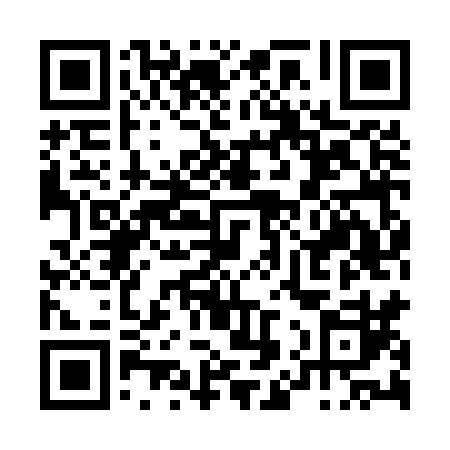 Prayer times for Foros da Parreira, PortugalMon 1 Apr 2024 - Tue 30 Apr 2024High Latitude Method: Angle Based RulePrayer Calculation Method: Muslim World LeagueAsar Calculation Method: HanafiPrayer times provided by https://www.salahtimes.comDateDayFajrSunriseDhuhrAsrMaghribIsha1Mon5:467:171:376:077:589:242Tue5:447:161:376:087:599:253Wed5:427:141:376:098:009:264Thu5:407:131:366:098:019:285Fri5:397:111:366:108:029:296Sat5:377:101:366:108:039:307Sun5:357:081:366:118:049:318Mon5:337:071:356:128:059:329Tue5:317:051:356:128:069:3410Wed5:307:041:356:138:079:3511Thu5:287:021:356:138:089:3612Fri5:267:011:346:148:099:3713Sat5:246:591:346:158:099:3914Sun5:226:581:346:158:109:4015Mon5:216:561:346:168:119:4116Tue5:196:551:336:168:129:4317Wed5:176:531:336:178:139:4418Thu5:156:521:336:188:149:4519Fri5:146:501:336:188:159:4620Sat5:126:491:326:198:169:4821Sun5:106:481:326:198:179:4922Mon5:086:461:326:208:189:5023Tue5:066:451:326:208:199:5224Wed5:056:441:326:218:209:5325Thu5:036:421:316:228:219:5526Fri5:016:411:316:228:229:5627Sat5:006:401:316:238:239:5728Sun4:586:381:316:238:249:5929Mon4:566:371:316:248:2510:0030Tue4:556:361:316:248:2610:01